Муниципальное казенное общеобразовательное учреждение«Средняя общеобразовательная школа № 3 ст. Зеленчукской им. В.В Бреславцева»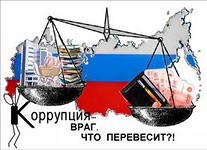 .2020 г.«Нет коррупции»«Коррупция и блат – это когда ни одна дверь не открывается, честным людям.»Томас ГоббсЦели: Образовательная: пропаганда и формирование у обучающихся антикоррупционного мировоззрения; Развивающая: способствовать развитию правового сознания, гражданской позиции, умению делать выводы на основе полученных данных. Воспитательная: воспитание у молодежи позитивного отношения к нравственным нормам, составляющим основу личности, повышение уровня их правового сознания и правовой культуры; деятельного подхода  к антикоррупционным программамЗадачи: - дать общее представление о различных формах коррупции, особенностях ее проявления в различных сферах жизнедеятельности, причинах, вредных последствиях данного явления;- сформировать навыки адекватного анализа и личностной оценки данного социального явления с опорой на принцип историзма;- сформировать комплекс знаний, в коррупциогенных ситуациях обеспечивающих поведение в соответствии с правовыми и морально-этическими нормами;Учебное пособие: мультимедийная презентация, видео – социальные ролики «Нет коррупции» .ХОД УРОКА       Организационный момент. -  Здравствуйте, уважаемые ребята! Сегодняшний наш урок посвящен антикоррупционному воспитанию. Сначала мы послушаем притчу, которая называется «Старательный дровосек».  Старательный дровосек честно собирал хворост, ему хорошо платили и хвалили за трудолюбие. Только одно от него скрывали:  хворост шел на костры инквизиции, где сжигали людей.                                      - О чем притча? В ней говорится о том, что человек всегда должен осмысливать свои поступки, предвидеть их последствия, знать, что получится в результате – добро или зло.   -Сегодня на уроке мы с вами поговорим как такое зло, творимое людьми, ведет к деградации нашего общества. Имя этому злу – коррупция.- Коррупция приводит к уменьшению богатства страны и снижению уровня жизни.Мозговая атака. Какие ассоциации вызывает у вас слово коррупция? (каждый ученик называет свою ассоциацию). Что означает понятие коррупция?   В зависимости от сферы деятельности коррупция проявляется в следующих формах:  Бытовая коррупция порождается взаимодействием рядовых граждан и чиновников. В нее входят различные подарки от граждан и услуги должностному лицу и членам его семьи. Деловая коррупция возникает при взаимодействии власти и бизнеса. Например, в случае хозяйственного спора стороны могут стремиться заручиться поддержкой судьи с целью вынесения решения в свою пользу. Коррупция верховной власти относится к политическому руководству и верховным судам в демократических системах. Она касается стоящих у власти групп, недобросовестное поведение которых состоит в осуществлении политики в своих интересах и в ущерб интересам избирателей.Причины коррупции:  - Низкая заработная плата государственных служащих   - Незнание законов   - Желание легкой наживы  -  Частая сменяемость лиц на различных должностях   - Нестабильность в стране  -  Коррупция как привычка  - Низкий уровень жизни населения  - Слабая развитость государственных институтов -  Безработица  - Неразвитость институтов гражданского общества-Давайте вместе попробуем разобраться, есть ли в нашем обществе такое явление, как коррупция? -Чем она угрожает именно вам? -Как вы можете бороться с коррупцией?       Коррупция – это одна из серьезнейших проблем нашего общества, которая требует немедленного решения. Еще в 2003 году была принята  Конвенция  ООН против коррупции, и теперь ежегодно 9 декабря  мы отмечаем  Международный день борьбы с коррупцией.  "От вашего «нет» зависит многое"»…    Несмотря на предпринимаемые меры, коррупция является неизбежным следствием избыточного администрирования со стороны государства и  по-прежнему серьёзно затрудняет нормальное функционирование всех общественных механизмов, препятствует проведению социальных преобразований и повышению эффективности национальной экономики. Коррупция  вызывает в российском обществе серьёзную тревогу и недоверие к государственным институтам, создаёт негативный имидж России на международной арене и правомерно рассматривается как одна из угроз безопасности Российской Федерации.   И борцом против этого недуга должна стать именно молодежь.  Рассмотрите ситуации и ответьте на вопросы: о какой форме коррупции идет речь и каковы вредные последствия данного поступка.Ситуации: При нарушении правил дорожного движения в нетрезвом виде, водитель Садыков И.Р.заплатил сотруднику ГИБДД, который  вместо того, чтобы заполнить протокол, взял деньги и отпустил Садыкова И.Р. (взятка. Риск ДТП, падение авторитета ГИБДД, недоверие к ГИБДД)Государственный служащий  Ковалев А.Н., отвечающий за распределение бесплатно предоставляемых медикаментов пациентам, часть медикаментов  отправлял в частные аптеки для их дальнейшей реализации по высоким ценам. (Растрата – кража ресурсов людьми, облаченными властью или контролем над какими-либо ценностями. Растрата государственных средств – матер. урон                                 бюджету государства )Родственникам  больного Иванова П.А. главврач недвусмысленно говорит, что ему требуется экстренная  операция, но в общей очереди операцию придется «ждать очень долго».  (Вымогательство – принуждение человека заплатить деньги или предоставить другие ценности в обмен на действие или бездействие.)Городская администрация в течении долгого периода затягивает решение вопроса с земельным участком по заявлению предпринимателя  Соловьева К.Р. (волокита – форма вымогательства, когда дело специально затягивается с целью получения взятки, посл.: недоверие к органам власти)вновь избранная администрация района назначила на различные должности членов своих семей и близких, друзей. (Фаворитизм – назначение услуг или предоставление ресурсов родственникам, знакомым, в соответствии с их принадлежностью к партии, религии и т.п. Кумовство – форма фаворитизма, когда должностное лицо предпочитает при назначении на государственные должности выдвигать своих родственников.Мэр небольшого городка Смирнов А.С., являющийся членом правящей  партии «Солидарность»,  во время предвыборной кампании  добился того, что существующие в городе первичные отделения других партий под разными предлогами  были закрыты.  ( злоупотребление полномочиями. Последств: причинен существенный вред охраняемым законом правам  интересам граждан, подрыв веры людей в институты демократии, в справедливость)  Разгадать ребусы 1 - тажШан, циярупКорШантаж - угроза разоблачения, разглашения сведений, которые объект шантажа хотел бы сохранить в тайне, с целью добиться какой-либо выгоды.Коррупция - сращивание государственных структур со структурами преступного мира в сфере экономики, а также продажность и подкуп политических и общественных деятелей, государственных чиновников.2 - ротиякраБю, каВтзя   Бюрократия - высший чиновничий аппарат, администрация; система управления, основанная на формализме, административной волоките.Взятка - плата или подарок должностному лицу за незаконные действия в пользу дающего. 3 - ствотельгамоВы, кетРэ     Вымогательство - не обусловленное правом, не предусмотренное законом требование передачи денег, имущественных ценностей, сопровождаемое разного рода угрозами, обманом со стороны вымогателей.Рэкет - незаконное, производимое путем угроз, шантажа вымогательство денег от предпринимателей со стороны преступных элементов, рэкетиров.   "О чем гласит народная мудрость:" Задание:  Вспомните, какие пословицы и поговорки отражают коррупционную деятельность в современном обществе?     Примеры:- "Не подмажешь, не поедешь" - вымогательство,взятничество. - "Рука руку моет" - групповая запланированная деятельность в подкупе. - "Загребать жар чужими руками" -несознательное соучастие в мошенничестве и аферах.- "Видит око, да зуб не мед" -безрезультативность действий борьбы с коррупцией.    Вывод: Коррупция - препятствие к экономическому росту и развитию, ставит под угрозу любые преобразования. Коррупции может быть подвержен любой человек, обладающий какой-либо властью: чиновники, судьи, администраторы, депутаты, экзаменаторы, врачи и т.д. Всех их движет один стимул - получить экономическую прибыль. Но при этом они испытывают риск разоблачения и наказания. Как необходимо бороться с мошенничеством, подкупом, вымогательством,  взятками в современном обществе?    Прежде всего, нужно начать с самого себя и требовать устранения коррупционных проявлений от окружающих. Эффективность борьбы зависит от взаимодействия всех ветвей власти, их ответственности за процесс оздоровления общества. Необходимо быстро реагировать на все виды проявлений коррупционных правонарушений, справедливо давать наказания. Тогда в глазах окружающих возрастет авторитет,  вера и уважение к структурам власти, общество осознает потребность в борьбе с коррупцией.    Таким образом,   создаются все необходимые правовые, экономические и политические предпосылки для полноценной и эффективной борьбы с коррупцией и порождающими ее причинами.Что могу сделать я?  Коррупция не исчезнет до тех пор, пока мы не заставим ее исчезнуть. Поступайте правильно:-не давайте и не берите взятки;-старайтесь добиваться желаемых результатов на основе личной добропорядочности;-предавайте гласности случаи коррупции.Вы также можете: изменить существующую систему и создать законы, которые бы защищали активных граждан, выступающих против коррупции;писать об известных вам случаях коррупции в местные газеты;принимать участие в проводимых во всем мире многочисленных кампаниях, акциях по борьбе с коррупцией. Изучать данное явлениеЗнакомиться с антикоррупционными  мероприятиями и методами борьбы с коррупцией.   Ребята, если каждый из нас не будет давать взятки или пользоваться своим служебным положением, тогда можно будет победить в борьбе с коррупцией .Я верю, что у нашей страны великое будущее, она сумеет пережить все трудности и станет еще прекрасней.Как видите, коррупция сильна, но бороться с ней можно. Если  давать отпор коррупционерам и взяточникам, то спрут останется без своих щупалец. Скоро вы станете взрослыми,  вам придётся решать многие вопросы, которые ставит перед нами жизнь. Постарайтесь найти верное решение в любой ситуации, не обходя  закон. Спасибо всем за общение! Закончить наш серьезный разговор хотелось бы словами Ф.М. Тютчева:Умом Россию не понять,Аршином общим не измерить:У ней особенная стать – В Россию можно только верить.                                         вымогательство                                        вымогательство                Продажность                                                                                        правонарушение                                          Коррупция                                          Коррупция                     Взяточничество               корыстьподкуп                Вопросы Правильные ответы Что такое взятка? Денежные средства, полученные незаконно за какую-либо услугу, с использованием служебного положения. Чем отличается взятка от подарка? Взятка, в отличии от подарка дается за услугу, с использованием служебного положения. Подарок дарится от чистого сердца, не прося ничего взамен. Подарок может быть завуалирован под взятку Что такое коррупция  в Вашем понимании? Коррупция – это использование служебного положения в личных целях. Из каких источников Вы знаете о коррупции? Средства массовой информации, друзья, знакомые, родственники. Приходилось ли Вам стакиваться с коррупцией? 